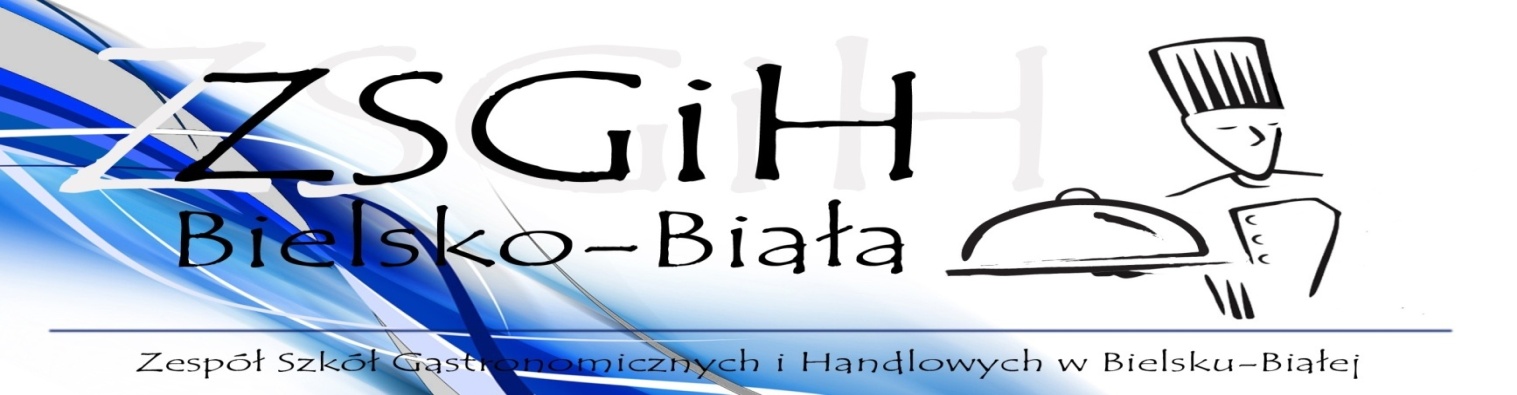 JadłospisZ przyczyn nie przewidzianych jadłospis może ulec zmianie. SKŁAD SUROWCOWY POTRAW DOSTĘPNY U ZLECENIODAWCY.Daniegram.poniedziałek02-10-2023Zupa kartoflanka   z  ziemniakami(seler gluten)350poniedziałek02-10-2023Risotto z warzywami i mięsem(gluten)300poniedziałek02-10-2023Sos pieczarkowy(mleko)100Kompot z owocami niskosłodzony200wtorek03-10- 2023Krupnik zabielany (seler gluten,mleko)350wtorek03-10- 2023Kotlet pożarski drobiowy (mleko. jaja)100wtorek03-10- 2023ziemniaki150wtorek03-10- 2023Marchewka oprószana(gluten)100wtorek03-10- 2023Kompot  z owocami niskosłodzony200wtorek03-10- 2023Środa04-10-2023rosół  z makaronem(seler, gluten)350Środa04-10-2023Udko pieczone  1sztŚroda04-10-2023ziemniaki150Środa04-10-2023Surówka z rzodkwi 100Środa04-10-2023Kompot z owocami niskosłodzony200Czwartek05-10-2023Zupa neapolitańska z zacierką (seler,gluten,mleko)350Czwartek05-10-2023Fasolka po bretońsku (gluten)200Czwartek05-10-2023ziemniaki150Kompot z owocami niskosłodzony200Piątek06-10-2023Żurek z jajkiem i ziemniakami (gluten,seler. mleko,jaja)350Piątek06-10-2023Makaron z sosem serowo truskawkowym (gluten. jaja,mleko)300Piątek06-10-2023Kompot z owocami niskosłodzony200Piątek06-10-2023